Publicado en Murcia el 21/07/2020 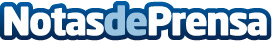 Alma Secret lanza su gama color. 4 Labiales 100% naturales con la certificación Ecocert Cosmos NaturalNatural Glow Lipstick de Alma Secret son los pintalabios naturales que triunfarán este verano. Maquillarse los labios tiene un poder de transformación increíble en el estado de ánimoDatos de contacto:Lorena Alonso645115804Nota de prensa publicada en: https://www.notasdeprensa.es/alma-secret-lanza-su-gama-color-4-labiales-100 Categorias: Industria Farmacéutica Moda Sociedad Murcia Consumo http://www.notasdeprensa.es